 Naar huis met een inwendige katheter/stent tussen nier en blaas 
                                                                            (JJ-katheter)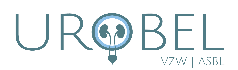 Bij u werd in 1 of beide nieren een katheter (holle buis) geplaatst om de urine vanuit de nier vlot te laten aflopen naar de blaas. Door de krul (zoals de onderste krul bij de letter J ) in de nier en de krul in de blaas blijft de katheter ter plaatse. 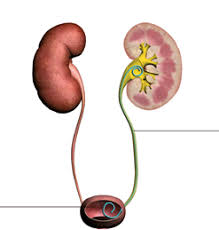 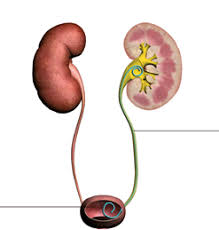 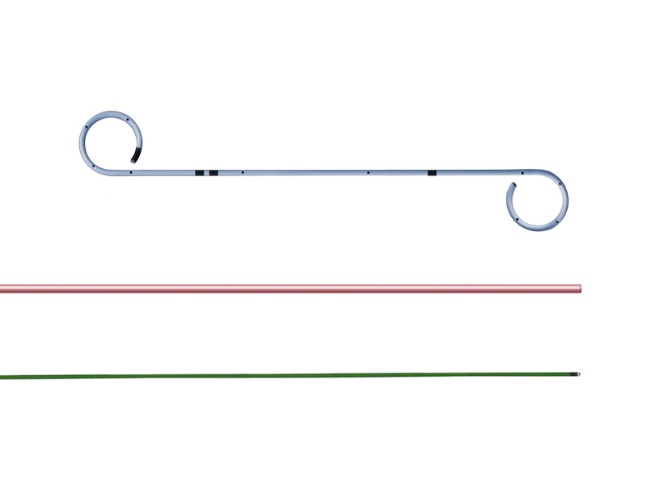 De katheter zit volledig binnen in het lichaam maar kan toch oorzaak zijn van een aantal normale bijwerkingen:Maakt u koorts, (gelijk aan of meer dan 38,5 °C) dan kan dit aan dit vreemde voorwerp in uw lichaam te wijten zijn. Raadpleeg uw huisarts en vermeld dat u een JJ katheter hebt. Er kan nu en dan wat bloed in de urine zichtbaar zijn. Dit komt omdat de katheter schuurt tegen de binnenkant van de urineleider en de blaas. Dit is op zich niet erg zolang er geen bloedklonters in de urine zitten. Duurt het langer dan een week, neem dan contact op. Bij het plassen kan het zijn dat u een druk voelt ter hoogte van de nier(en) (in de lage rug). Als u plast zal een deel van de urine terugvloeien naar de nier wat de druk verklaart. Dit deel van de urine vloeit terug naar de blaas na het plassen. Door de aanwezigheid van de katheter in de blaas kan u prikkeling van de blaas krijgen. Hierdoor kan u het gevoel krijgen dat u dikwijls moet gaan plassen voor kleine hoeveelheden, en dat u zich soms moet haasten om op tijd aan het toilet te geraken. Hebt u hier last van dan kan de arts u hiervoor medicatie voorschrijven. Bij beweging of inspanning kan u de indruk hebben de stent te voelen zitten. Zolang dit niet te storend is vormt dit geen probleem. Drink voldoende (1,5 – 2liter) om de katheter voldoende te spoelen en de klachten onder controle te houden. Bij ontslag moet u zeker een afspraak voor het verwijderen of het vervangen van de katheter meekrijgen!Plaats van de katheter		  Linker Nier  O    		Rechter Nier  O Datum van plaatsing    		……………/………/……………	……………/………/……………